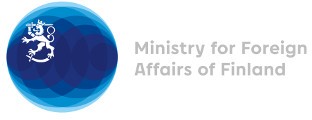 38 Session of the UPR working group Recommendations by Finland to Palau7 May 2021Finland highly appreciates the engagement of Palau in the UPR process and wishes to recommend the following:firstly, while welcoming the de facto moratorium of the use of death penalty, we recommend to ratify the Second Optional Protocol to the International Covenant on Civil and Political Rights aiming to the abolition of the death penalty and to abolish the use of death penalty in all circumstances,secondly, to ratify human rights treaties that it has signed, namely the International Covenant on Civil and Political Rights, the International Covenant on Economic, Social and Cultural Rights, the Convention on the Elimination of All Forms of Discrimination against Women, the Convention against Torture and Other Cruel Inhuman or Degrading Treatment or Punishment and the International Convention on the Elimination of All Forms of Racial Discrimination, thirdly, to establish a National Human Rights Institution in line with the Paris Principles.Thank you. 